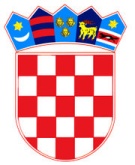      REPUBLIKA HRVATSKA OSNOVNA ŠKOLA MATIJE GUPCA           GORNJA STUBICAMatije Gupca 2, 49245 Gornja Stubica KLASA: 007-04/22-02/12URBROJ: 2140-64-22-3Gornja Stubica,  07.12.2022. godineODLUKE I ZAKLJUČCI sa  24. sjednice Školskog odbora  Osnovne škole Matije Gupca Gornja Stubica održane dana 07.prosinca  2022.  (srijeda)  u  9;35  sati  u OŠ Matije Gupca Gornja Stubica Matije Gupca 2, 49245 Gornja Stubica Ad 1)Odluka   Školskog odbora:Jednoglasno glasovanjem četiri  (4) člana  Školskog odbora Osnovne škole Matije Gupca Gornja Stubica usvojen predloženi Dnevni red 24. sjednice Školskog odbora od 07.12.2022.godine.Ad 2) Odluka  Školskog odbora:Jednoglasno, glasovanjem četiri  (4) člana  Školskog odbora Osnovne škole Matije Gupca Gornja Stubica, usvojen Zapisnik sa prethodne  23. sjednice Školskog odbora, održane  dana 24.11.2022.godine u 16;30 sati, sa svim odlukama i zaključcima.Ad 3) Odluka  Školskog odbora:Jednoglasno, četiri   (4) člana  Školskog odbora Osnovne škole Matije Gupca Gornja Stubica, dali su ravnateljici Sanji Knezić, prof. prethodnu suglasnost za donošenje Odluke za zasnivanju radnog odnosa na radnom mjestu STRUČNI/A  SURADNIK/ICA  PSIHOLOG/PSIHOLOGINJA  na neodređeno  puno vrijeme  (40 sati ukupnog tjednog radnog vremena)  za  KAROLINU  KAMENAR, iz Marije Bistrice,    VSS,  MAGISTRA PSIHOLOGIJE,   na  neodređeno puno vrijeme 40 sati ukupnog radnog vremena tjedno. Probni rad 6 mjeseci.  Ugovor o radu zaključiti će se  od  dana 01.siječnja 2023.godine.Ad 4) Odluka  Školskog odbora:Jednoglasno, četiri   (4) člana  Školskog odbora Osnovne škole Matije Gupca Gornja Stubica, donijeli su  II.izmjenu Financijskog plana  Osnovne škole Matije Gupca Gornja Stubica  za 2022.godinu.Ad 5) Odluka  Školskog odbora:Jednoglasno, četiri   (4) člana  Školskog odbora Osnovne škole Matije Gupca Gornja Stubica, donijeli su  odluku o izvođenju izvanučioničke nastave učenika  6. i 7. razreda u Zagreb dana 14.12.2022.godine u  skladu sa Pravilnikom o izvođenju  izleta, ekskurzija i drugih odgojno-obrazovnih aktivnosti izvan škole (NN RH  67/14., 81/15.i 53/21.)  Ad 6) Pitanja, prijedlozi i mišljenja, razno.    Dostavlja se: Arhiva škole (1 primjerak) 